Załącznik nr 6  do SWZ : Projekt umowy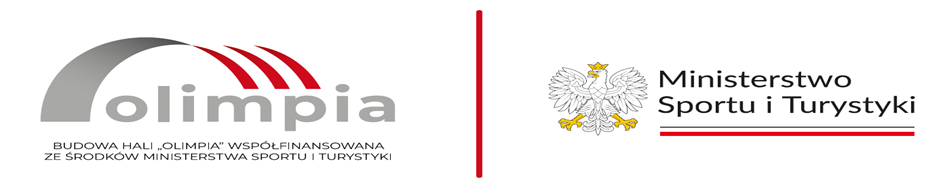 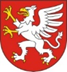 Miasto DębicaUMOWA nr IMI/…/2023zawarta w dniu .......................... w Dębicypomiędzy:Gminą Miasta Dębica z siedzibą Dębicy, 39-200, ul. Ratuszowa 2NIP: 872-223-07-42, REGON: 000524648zwaną dalej „Zamawiającym”, reprezentowaną przez :Mariusza Szewczyka – Burmistrza Miasta Dębica a:..........................................................................................................................................................,z siedzibą w ..........................................................................................................................................................,NIP: ................................., REGON: ................................, KRS/ wpis do ewid.: ...........................,zwanym dalej „Wykonawcą”, którego reprezentuje:...........................................................................................................................................................W rezultacie przeprowadzonego przez Zamawiającego postępowania o udzielenie zamówienia publicznego znak BZP…………… , w wyniku wyboru oferty najkorzystniejszej w oparciu 
o ustawę z dnia 11 września 2019r. Prawo zamówień publicznych (tekst jednolity : Dz. U. z 2023r. poz. 1605 z późn. zm.), Zamawiający zleca a Wykonawca przyjmuje do wykonania zadanie pn. : „Wykonanie robót budowlanych w formule „zaprojektuj i wybuduj” dla zadania pn. : „Budowa przyszkolnej hali sportowej w ramach programu „Olimpia – Program budowy przyszkolnych hal sportowych na 100 – lecie pierwszych występów reprezentacji Polski na Igrzyskach Olimpijskich, wraz  z zapleczem sanitarno – szatniowym oraz łącznikiem między istniejącą szkołą a projektowaną halą” – jako realizacja zadania „budowa boiska wielofunkcyjnego z zadaszeniem o stałej konstrukcji” na działce nr ewid. 866/2 obr. 4 
w Dębicy”Projekt dofinansowany z programu : „Olimpia – Program budowy przyszkolnych hal sportowych na 100 lecie pierwszych występów reprezentacji Polski na Igrzyskach Olimpijskich”§ 1PRZEDMIOT UMOWYPrzedmiotem umowy jest „Zaprojektowanie i wykonanie robót budowlanych w formule „zaprojektuj i wybuduj” dla zadania : „Budowa  przyszkolnej hali sportowej w ramach programu „Olimpia – Program budowy przyszkolnych hal sportowych na 100 lecie pierwszych występów reprezentacji Polski na Igrzyskach Olimpijskich, wraz  z zapleczem sanitarno – szatniowym oraz łącznikiem między istniejącą szkołą a projektowaną halą – jako realizacja zadania „budowa boiska wielofunkcyjnego z zadaszeniem o stałej konstrukcji” na działce nr ewid. 866/2 obr. 4 w Dębicy”.Zakres umowy obejmuje :Etap 1 – Opracowanie kompletnej dokumentacji projektowej na podstawie Programu Funkcjonalno – Użytkowego (PFU) wraz z uzyskaniem wszelkich decyzji administracyjnych, uzgodnień i opinii niezbędnych dla zrealizowania zadania inwestycyjnego (w tym uzyskanie warunków przebudowy i zabezpieczenia istniejących sieci); w szczególności uzyskanie pozwolenia na budowę;Zakres 1 etapu robót do wykonania w ramach niniejszej  umowy obejmuje m.in. :Uzyskanie warunków technicznych od zarządców poszczególnych mediów, na przebudowy, zabezpieczenia, wyłączenia z użytkowania i włączenia do sieci;Wykonanie projektu budowlanego obejmującego : projekt zagospodarowania działki, projekt architektoniczno – budowlany, projekt techniczny wraz z kompletem niezbędnych załączników wymienionych w § 5 ust. 1 pkt 4 Rozporządzenia Ministra Rozwoju z dnia 11.09.2020r. w sprawie szczegółowego zakresu i formy projektu budowlanego (t.j. w Dz. U. z 2022r. poz. 1679)Wykonanie projektu wykonawczego wraz z przedmiarem robót i kosztorysem inwestorskim zgodnie  z §5 Rozporządzenia Ministra Rozwoju i Technologii z dnia 20 grudnia 2021r. (Dz. U. z 2021r. poz. 2454)Uzyskanie wymaganych pozwoleń, uzgodnień Uzyskanie pozwolenia na budowęEtap 2 - Wykonanie robót budowlanych wraz z niezbędną infrastrukturą towarzyszącą w oparciu 
o opracowaną przez Wykonawcę dokumentację projektową oraz zapewnieniem nadzoru autorskiego nad opracowaną dokumentacją projektową. Rozpoczęcie robót Wykonawca zgłosi do Powiatowego Inspektora Nadzoru Budowlanego w Dębicy. Uzyskanie pozwolenia na użytkowanie. Zakres 2 etapu robót do wykonania w ramach niniejszej umowy obejmuje m.in.:Wycinkę drzew kolidujących z inwestycjąUsunięcie kolidujących utwardzeń terenuUsunięcie kolidującego uzbrojenia Przebudowę istniejącego uzbrojenia terenu kolidującego z inwestycją Wykonanie robót budowlanych związanych z budową hali sportowej oraz łącznikaWykonanie nowego uzbrojenia terenuWykonanie robót budowlanych związanych z przebudową i dostosowaniem budynku istniejącej szkoły, w tym przebudowa i dostosowanie instalacji wewnętrznychDostawę i montaż wyposażeniaRoboty związane z zagospodarowaniem  i urządzeniem terenuUzyskanie pozwolenia na użytkowanie oraz skompletowanie dokumentacji powykonawczejSzczegółowy zakres przedstawiony jest w PFU.Główny Kod CPV : 45 000 000 -7 Roboty budowlane, 
                        dodatkowy kod CPV: 71 000 000 - 8 Usługi architektoniczne, budowlane, inżynieryjne i kontrolneMiejsce realizacji: Działka o nr ewid. 866/2 obr. 4 w Dębicy przy ul. Wyrobka 11– część działki Identyfikator działki : 180301_1.0004.866/2Szczegółowy zakres robót został przedstawiony w :UmowieProgramie Funkcjonalno – Użytkowym, zwanym dalej PFUSpecyfikacji Warunków Zamówienia, zwanej dalej SWZOfercie Wykonawcy wraz z załącznikamiW przypadku wątpliwości interpretacyjnych co do rodzaju, zakresu, sposobu wykonywania robót 
i usług określonych w umowie oraz zakresu praw i obowiązków Zamawiającego i Wykonawcy, będzie obowiązywać kolejność  ważności dokumentów określona w punktach od 5.1 do 5.4, przy czym dokumenty te należy interpretować jako wzajemnie się uzupełniające.Wymagania zawarte w PFU oraz SWZ i Ofercie są obowiązujące dla Wykonawcy, tak jakby były 
w całej Dokumentacji. Wykonawca nie może wykorzystywać błędów lub oczywistych omyłek 
w Dokumentacji (PFU, SWZ ), a o ich wykryciu winien natychmiast poinformować Zamawiającego, który podejmie decyzję o wprowadzeniu odpowiednich zmian i poprawek. Wprowadzenie zmian lub poprawek, o których mowa wyżej nie uprawnia Wykonawcy do zmiany wynagrodzenia, chyba że niniejsza umowa przewiduje inaczej. Harmonogram rzeczowo – finansowy. 6.1 Wykonawca w terminie 14-tu dni roboczych od daty zawarcia umowy opracuje i uzyska akceptację Zamawiającego dla Harmonogramu rzeczowo – finansowego w zakresie wartości 
i terminów realizacji elementów robót i ich części składowych dla całego przedmiotu zamówienia, z zastrzeżeniem że cena za opracowanie dokumentacji projektowo – kosztorysowej nie może przekraczać (2,5%) wartości brutto wartości umowy. Suma kosztów wskazana w harmonogramie rzeczowo – finansowym na realizację całego przedmiotu zamówienia, nie może przekroczyć kwoty wynikającej z oferty Wykonawcy. Aktualizacja Harmonogramu rzeczowo – finansowego będzie się odbywała na wniosek Wykonawcy po uzyskaniu - pod rygorem nieważności – pisemnej zgody Zamawiającego.Harmonogram rzeczowo – finansowy nie stanowi części umowy, a jedynie dokument wytworzony 
w ramach realizacji umowy, aktualizacja Harmonogramu nie wymaga więc zmiany umowy.Wykonawca zobowiązuje się realizować Przedmiot Umowy z zachowaniem należytej staranności, zgodnie z postanowieniami niniejszej Umowy, powszechnie obowiązującymi przepisami prawa, normami, zasadami wiedzy technicznej oraz harmonogramem realizacji robót.Zakres Umowy obejmuje realizację wszelkich czynności koniecznych do należytego wykonania zadania inwestycyjnego, opisanych w niniejszej Umowie lub wymaganych zgodnie 
z obowiązującym prawem oraz zaleceniami właściwych organów administracji publicznej. Wykonawca  zobowiązuje  się  wykonać  wszelkie   prace,  które  nie  zostały  wyszczególnione w opisie przedmiotu Umowy, a są konieczne do realizacji przedmiotu Umowy.Wykonawca oświadcza, że  zapoznał  się ze wszystkimi  warunkami  lokalizacyjno-terenowymi 
i innymi  okolicznościami,  które  są   istotne  dla   wykonania   zadania inwestycyjnego  i nie wnosi w tym zakresie żadnych zastrzeżeń.§ 2 OBOWIĄZKI WYKONAWCY i ZAMAWIAJĄCEGOWykonawca jest zobowiązany wykonać przedmiot Umowy z najwyższą starannością,
     zgodnie z zasadami sztuki budowlanej i aktualnym stanem wiedzy, a nadto zgodnie ze 
     wskazówkami Zamawiającego oraz wykorzystując wyłącznie odpowiedniej jakości materiały 
     dopuszczone do obrotu i posiadające niezbędne atesty i aprobaty techniczne. Zadanie 
     inwestycyjne zostanie wykonane z materiałów dostarczonych przez Wykonawcę.Wykonawca zobowiązany jest zapewnić do realizacji niniejszej Umowy osoby 
    posiadające, stosowne do wykonania przedmiotu Umowy, kwalifikacje zawodowe 
    i uprawnienia budowlane, co dotyczy także ewentualnego podwykonawcy. Wykonawca
    oświadcza, iż posiada niezbędną wiedzę i doświadczenie oraz dysponuje potencjałem     
    technicznym i osobami zdolnymi do wykonania przedmiotu Umowy.Osoby  posiadające   uprawnienia  odpowiednio do   projektowania   lub  do  kierowania
    robotami budowlanymi muszą posiadać, przez cały okres realizacji przedmiotu umowy,
    aktualne ubezpieczenie obowiązkowe odpowiedzialności cywilnej osób wykonujących 
    samodzielne funkcje w budownictwie, zawarte w ramach przynależności odpowiednio do 
    Polskiej Izby Inżynierów Budownictwa lub Izby Architektów RP.Wykonawca, w trakcie realizacji przedmiotu Umowy, zobowiązany jest do przedkładania
     Zamawiającemu, w terminie 3 dni od dnia przekazania wezwania przez Zamawiającego, 
     dokumentów potwierdzających przynależność osób, o których mowa powyżej  odpowiednio 
     do właściwej Izby Inżynierów Budownictwa lub Izby Architektów RP oraz aktualnego 
     zaświadczenia o posiadanym wymaganym ubezpieczeniu od odpowiedzialności cywilnej osób.W ramach realizacji niniejszej umowy, Zamawiający zobowiązuje się:udzielić  Wykonawcy,  na  jego  wniosek,  odpowiednich  pełnomocnictw do
     występowania w imieniu Zamawiającego przed  organami  administracji  publicznej 
     i innymi  instytucjami w sprawach związanych z uzyskaniem wszelkich opinii, uzgodnień, 
     warunków technicznych, decyzji administracyjnych, a także innych dokumentów
     wymaganych obowiązującymi przepisami prawa niezbędnych do wykonania przedmiotu 
     niniejszej Umowy;przekazać Wykonawcy teren budowy w uzgodnionym terminie;na bieżąco konsultować z Wykonawcą planowane i przyjęte rozwiązania;zapewnić prąd i wodę konieczne do realizacji robót budowlanych, przy czym Zamawiający 
     wskaże Wykonawcy punkt poboru energii elektrycznej i wody, zaś koszty będą ustalane na 
     podstawie zużycia wskazanego przez zainstalowane przez Wykonawcę urządzenia 
     pomiarowe lub ryczałtowo wg cen mediów obowiązujących w czasie dostawy. Kosztami za 
     ww. media łącznie z ilością odprowadzonych ścieków równoważną ilości zużytej wody 
     obciążany będzie Wykonawca;dokonywać odbiorów poszczególnych etapów przedmiotu Umowy zgodnie z niniejszą 
     Umową.§ 3 DOKUMENTACJA PROJEKTOWAEtap pierwszy przedmiotu umowy obejmuje w szczególności:wykonanie kompletnej dokumentacji projektowej w zakresie wyszczególnionym w SOPZ   
        i PFU;uzyskanie przez Wykonawcę, na własny koszt, w imieniu Zamawiającego, wszelkich
       niezbędnych uzgodnień, opinii, sprawdzeń, warunków technicznych, decyzji, pozwoleń 
       i zatwierdzeń wymaganych do prowadzenia robót budowlanych, o ile Zamawiający nie jest 
       zwolniony z konieczności ich uzyskania;przygotowanie i dostarczenie Zamawiającemu projektu protokołu odbioru dokumentacji, 
       o którym mowa w § 4 ust. 6, z wyszczególnieniem rodzajowym i ilościowym 
       przekazywanej dokumentacji.Wykonawca opracuje dokumentację projektową zgodnie z przepisami prawa, przez osoby
     posiadające stosowne uprawnienia, a w szczególności spełniać ona będzie wymagania:1) rozporządzenia Ministra Rozwoju z dnia 11 września 2020r. w sprawie szczegółowego 
     zakresu i formy projektu budowlanego (Dz. U. z 2022r., poz. 1679); 2) rozporządzenia Ministra Infrastruktury z dnia 12 kwietnia 2002r. w sprawie warunków 
     technicznych, jakim powinny odpowiadać budynki i ich usytuowanie (Dz. U. z 2022r., poz. 
     1225);	3) ustawy z dnia 7 lipca 1994r. - Prawo budowlane (Dz. U. z 2023r. poz. 682 z późn. zm.);	4) rozporządzenia Ministra Pracy i Polityki Socjalnej z dnia 26 września 1997 r.  w sprawie 
         ogólnych  przepisów bezpieczeństwa i higieny pracy (Dz. U. z 2003 nr 169 poz. 1650 z późn. 
         zm.); 	5) rozporządzenia Ministra Spraw Wewnętrznych i Administracji z dnia 5 sierpnia 2023r. 
         w sprawie uzgadniania projektu zagospodarowania działki lub terenu, projektu 
         architektoniczno–budowlanego, projektu technicznego oraz projektu urządzenia 
         przeciwpożarowego pod względem zgodności z wymogami ochrony przeciwpożarowej (Dz. 
         U. z 2023r. poz. 1563)6) oraz inne przepisy regulujące projektowanie i realizację inwestycji budowlanych, a także 
     przepisy szczególne, polskie normy wprowadzające normy europejskie lub europejskie 
     aprobaty techniczne.Dokumentacja projektowa będzie zawierać: a) projekt zagospodarowania w liczbie 5 egzemplarzy (w tym dwa egzemplarze w formie
                skanów projektu opieczętowanego przez organ administracji architektoniczno - 
                budowlanej)b) projekt architektoniczno - budowlany w liczbie 5 egzemplarzy (w tym dwa egzemplarze 
                 w formie skanów projektu opieczętowanego przez organ administracji 
                 architektoniczno- budowlanej);c) projekt techniczny w liczbie 5 egzemplarzy (w tym trzy egzemplarze wersji ostatecznej
                po wykonaniu robót);d) kompletem niezbędnych załączników wymienionych w § 5 ust. 1 pkt 4 Rozporządzenia 
                 Ministra Rozwoju z dnia 11.09.2020r. w sprawie szczegółowego zakresu i formy 
                 projektu budowlanego (t.j. w Dz. U. z 2022r. poz. 1679) w ilości 5 sztuk (w tym dwa 
                 egzemplarze w formie skanów opieczętowanych przez organ administracji 
                 architektoniczno – budowlanej)e) Specyfikacje Techniczne Wykonania i Odbioru Robót Budowlanych w 2 egzemplarzachf) harmonogram rzeczowo-finansowy;g) przedmiar robót w 3 egzemplarzach h) projekt wykonawczy wraz z przedmiarem robót i kosztorysem inwestorskim zgodnie 
                z §5 Rozporządzenia Ministra Rozwoju i Technologii z dnia 20 grudnia 2021r. (Dz. U. 
                z 2021r. poz. 2454) – 3 egzemplarze 4. Wszystkie powyższe opracowania należy wykonać także w wersji elektronicznej, 
       niezabezpieczonej przed kopiowaniem – w dwóch egzemplarzach na nośniku pendrive i na 
       płycie CD w formacie *pdf,*doc, *xlsx, *ath, *dxf.5. Dokumentacja projektowa będzie wykonana w stanie kompletnym z punktu widzenia funkcji 
     i celu, któremu ma służyć oraz powinna być zaopatrzona w wykaz opracowań a Wykonawca 
     przedłoży Zamawiającemu pisemne oświadczenie o jej kompletności z punktu widzenia funkcji 
     i celu jakiemu ma służyć i wykonaniu zgodnie z obowiązującymi normami i przepisami, 
     w terminie określonym w niniejszej umowie, w § 13.6. Dokumentacja projektowa winna umożliwić:     1) określenie parametrów  jakościowych i ilościowych  wykonywanych robót budowlanych    
     będących podstawowymi kryteriami odbioru robót budowlanych;     2) prawidłowe zrealizowanie  na ich podstawie robót budowlanych.7. Zlecenie wykonania części prac projektowych  osobom trzecim nie zmienia zobowiązań
     Wykonawcy wobec Zamawiającego za wykonanie tej części prac. Wykonawca jest   
     odpowiedzialny za działania, uchybienia i zaniedbania podmiotów, którym powierzył 
     realizację zobowiązań i ich pracowników, w takim samym stopniu, jakby to były działania, 
     uchybienia lub zaniedbania jego własne lub jego własnych pracowników.Wykonawca jest odpowiedzialny względem Zamawiającego jeżeli dokumentacja 
     projektowa ma wady zmniejszające jej wartość lub użyteczność, a w szczególności odpowiada 
     za rozwiązania niezgodne z parametrami ustalonymi w normach i przepisach techniczno-
     budowlanych, braki, błędy i sprzeczności w wykonanej dokumentacji projektowej.Jeżeli w trakcie realizacji robót budowlanych, prowadzonych na podstawie dokumentacji 
     projektowej okaże się, że wskutek wad, błędów lub braków tej dokumentacji konieczne stało 
     się wykonanie dodatkowych robót, Wykonawca zapłaci odszkodowanie pokrywające 
     wysokość kosztów związanych z tymi robotami i inne ewentualne koszty powstałe wskutek 
     powyższych uchybień do wysokości rzeczywiście poniesionej szkody.W przypadku, gdy wskutek wadliwych rozwiązań projektowych realizowany obiekt nie 
     osiągnął parametrów zgodnych z normami i przepisami techniczno-budowlanymi, niezależnie 
     od innych postanowień niniejszej Umowy, Zamawiający obciąży Wykonawcę wszelkimi 
    kosztami, jakie poniósł z tego tytułu.	§ 4 UZGODNIENIA DOKUMENTACJI PROJEKTOWEJ, PRZEKAZANIE DOKUMENTACJIStrony zobowiązują się wzajemnie powiadamiać na piśmie o zaistniałych przeszkodach 
             w wypełnieniu zobowiązań umownych podczas wykonywania prac projektowych. W czasie prac projektowych Wykonawca zobowiązany jest w szczególności do:bieżącej konsultacji z Zamawiającym istotnych rozwiązań konstrukcyjnych i materiałowych.       Zamawiający w terminie 7 dni zaakceptuje proponowane rozwiązania lub przekaże swoje
     uwagi. 
     Udzielenie przez Wykonawcę wyjaśnień,  uzupełnień do dokumentacji projektowej musi
     nastąpić w terminie do 7 dni od zgłoszenia uwag przez Zamawiającego. Wymagana jest 
     pisemna forma niniejszych uzgodnień. Dalsza realizacja przedmiotu Umowy możliwa będzie 
     po uzyskaniu przez Wykonawcę pisemnej aprobaty Zamawiającego. Wykonawca jest 
     zobowiązany niezwłocznie przekazać Zamawiającemu poprawioną dokumentację w celu 
     umożliwienia Zamawiającemu dokonania ponownej weryfikacji;2) opisania rozwiązań technologicznych i proponowanych materiałów i urządzeń w sposób
     jednoznaczny i wyczerpujący, za pomocą dostatecznie dokładnych i zrozumiałych określeń 
     i za pomocą parametrów technicznych, tzn. bez podawania nazw własnych, znaków 
     towarowych, patentów, sformułowań źródła, etc. Jeżeli nie będzie to możliwe i jedyną 
     możliwością będzie zastosowanie określeń materiałów lub urządzeń jak wskazane powyżej, 
     Wykonawca zobowiązany jest do zamieszczenia zapisu ,,lub równoważne” z podaniem  
     minimalnych wymagań technicznych materiałów  lub  technologii  równoważnych oraz 
     podania co najmniej dwóch producentów takich materiałów lub urządzeń.Zamawiający zastrzega sobie prawo wglądu w proces projektowania na każdym etapie, jak 
     również prawo wnoszenia zmian w zakresie rozwiązań technicznych i funkcjonalnych oraz 
     prawo uszczegółowiania przedmiotu zamówienia. Wykonawca zobowiązany jest zapewnić 
     wdrożenie wszystkich zmian zaproponowanych przez Zamawiającego. Jeżeli zmiany 
     zaproponowane przez Zamawiającego stanowią naruszenie przepisów wymienionych 
     w niniejszej Umowie lub innych norm, Wykonawca zobowiązany jest do niezwłocznego 
     powiadomienia o powyższym Zamawiającego przed dokonaniem implementacji danej zmiany 
     i uzyskania stanowiska Zamawiającego co do jej dokonania.Dokumentacja projektowa opracowana w ramach niniejszej Umowy winna zostać uzgodniona 
     z Zamawiającym przed  jej  ostatecznym przekazaniem Zamawiającemu.     Przekazanie dokumentacji projektowej nastąpi, w siedzibie Zamawiającego.Fakt przekazania zatwierdzonej przez Zamawiającego dokumentacji projektowej Strony 
     potwierdzą poprzez podpisanie protokołu przekazania, który będzie zawierał oświadczenie 
     Wykonawcy o kompletności dokumentacji z punktu widzenia funkcji i celu jakiemu ma służyć 
     i jej wykonaniu zgodnie z obowiązującymi normami i przepisami.W razie odmowy przez Zamawiającego odbioru dokumentacji projektowej, jej zwrot 
     z pisemnym podaniem przyczyn nieprzyjęcia powinien  nastąpić w terminie 7 dni  od daty jej 
     otrzymania .§ 5 PRAWA AUTORSKIE. NIENARUSZANIE PRAW OSÓB TRZECICHW ramach wynagrodzenia określonego w § 11 ust. 1 niniejszej umowy Wykonawca 
     przenosi na Zamawiającego własność dokumentacji projektowej, powstałej na podstawie 
     niniejszej Umowy oraz całość autorskich praw majątkowych do niej w rozumieniu ustawy 
     z dnia 4 lutego 1994 r. o prawie autorskim i prawach pokrewnych (t.j. w Dz. U. z 2022r., poz. 
     2509) wraz z prawem wykonywania zależnych praw autorskich i wyraża zgodę na 
     dokonywanie wszelkich zmian całości lub części dokumentacji będącej przedmiotem niniejszej 
     umowy, wynikających z aktualnych potrzeb Zamawiającego, a w tym i po wykonaniu 
     niniejszej umowy a także   oświadcza, ze jakiekolwiek zmiany wprowadzone w tym zakresie 
     na zlecenie Zamawiającego nie stanowią naruszenia autorskich praw osobistych Wykonawcy, 
     w szczególności prawa do integralności dokumentacji ani dóbr osobistych Wykonawcy.Wszystkie ww. prawa przechodzą na Zamawiającego z chwilą  przekazania  
     Zamawiającemu dokumentacji projektowej. Z chwilą  przekazania Zamawiającemu dokumentacji projektowej na Zamawiającego 
     przechodzą: prawo wielokrotnego zastosowania dokumentacji lub jej części;własność oryginałów i kopii egzemplarzy opracowań  wchodzących w skład  dokumentacji
            wraz z nośnikami; prawo do rozporządzania i korzystania z dokumentacji projektowej (w tym autorskimi 
           prawami majątkowymi), w całości lub części, na rzecz dowolnych podmiotów, na 
           wszystkich polach eksploatacji, o których mowa w pkt 8 poniżej, bez potrzeby uzyskiwania 
           odrębnej zgody Wykonawcy;wyłączne prawo zezwalania na wykonywanie zależnego prawa autorskiego, a także prawo
            tworzenia na podstawie dokumentacji projektowej dokumentacji zamiennej według 
            uznania Zamawiającego i przez wskazany przez niego podmiot;prawo do rozporządzania i korzystania z utworów zależnych stanowiących opracowanie
            dokumentacji, stworzonych przez Wykonawcę lub podmioty trzecie, na zlecenie 
            Zamawiającego, na wszelkich polach eksploatacji, o których mowa w pkt 8;prawo zezwalania na korzystanie i rozporządzanie utworami zależnymi stanowiącymi 
            opracowanie   dokumentacji,   stworzonymi   przez   Wykonawcę   lub   przez   inne    
            podmioty, na zlecenie Zamawiającego, na wszelkich polach eksploatacji, o których mowa 
            w pkt 8;prawo udostępniania podmiotom trzecim celem prawidłowego wykonania prac na 
            podstawie projektu, oraz wykonywania dokumentacji zamiennej;autorskie prawa majątkowe do dokumentacji projektowej na wszystkich znanych w chwili 
            przekazania polach eksploatacji, w szczególności:a) w zakresie używania i pobierania pożytków;b) w zakresie wykorzystania w całości lub części utworu oraz dokonywania zmian utworu, według 
     uznania Zamawiającego, bez potrzeby uzyskiwania odrębnej zgody Wykonawcy;c) w zakresie tworzenia opracowań utworu, w szczególności tłumaczenia, zmian, przeróbki, 
     adaptacji lub innych modyfikacji, według uznania Zamawiającego, bez potrzeby uzyskiwania 
     odrębnej zgody Wykonawcy;d) w zakresie utrwalania i zwielokrotniania utworu - zwielokrotnianie dowolną techniką 
     egzemplarzy utworu  i utrwalanie utworu zgodnie z zapotrzebowaniem Zamawiającego, w tym 
     techniką drukarską, reprograficzną, zapisu magnetycznego oraz techniką cyfrową, w tym m.in. 
     poprzez płyty CD/DVD, dyski twarde, katy pamięci, pendrive’y, taśmy magnetyczne, nośniki 
     magnetooptyczne, poprzez druk oraz urządzenia elektroniczne, wprowadzania do pamięci 
     komputera oraz do sieci komputerowej;e) w zakresie obrotu oryginałem albo egzemplarzami, na których utwór utrwalono - wprowadzanie 
    do obrotu, użyczenie lub najem oryginału albo egzemplarzy;f) w zakresie rozpowszechniania utworu w sposób inny niż określony w lit. e - publiczne 
     odtworzenie, wykonanie, wystawienie, wyświetlenie, odtworzenie oraz nadawanie 
     i  reemitowanie, a także publiczne udostępnianie utworu w taki sposób, aby każdy mógł mieć 
    do niego dostęp w miejscu i w czasie przez siebie wybranym, wprowadzanie do sieci Internet;g) w zakresie udzielania licencji na wykorzystanie;h) zamieszczanie w całości lub w części w materiałach związanych z zawieraniem umów przez 
    Zamawiającego czy materiałach informacyjnych lub promocyjnych.Wykonawca oświadcza, że przejście ww. praw następuje z chwilą przekazania 
     Zamawiającemu dokumentacji projektowej (odpowiednio - całości lub części), w całości 
     i nieodwołalnie, bez konieczności składania odrębnych oświadczeń w terminie późniejszym.Przekazanie autorskich praw majątkowych oraz zobowiązania odnośnie wykorzystania 
     dokumentacji projektowej dotyczą zarówno wersji papierowej jak i elektronicznej 
     dokumentacji projektowej, na terenie Rzeczypospolitej Polskiej, w nieograniczonym czasie.W związku z okolicznością, że zgodnym zamiarem Stron i celem zawarcia Umowy jest 
     zapewnienie możliwości korzystania i rozporządzania przez Zamawiającego autorskimi
     prawami majątkowymi do dokumentacji projektowej w nieograniczonym zakresie, 
     w przypadku powstania nowych pól eksploatacji, Wykonawca zobowiązuje się przenieść na 
     Zamawiającego, w ramach wynagrodzenia wskazanego w §11 ust.1, autorskie prawa 
     majątkowe w dodatkowym zakresie wskazanym przez Zamawiającego.Ilekroć w wyniku  wykonania  usług  objętych niniejszą umową powstanie inny  utwór 
    w rozumieniu ustawy z dnia 4 lutego 1994 r. o prawie autorskim i prawach pokrewnych, stosuje 
   się do niego i do własności nośników, na których te utwory się znajdują,  postanowienia ustępu 
   6.Wykonawca oświadcza i gwarantuje Zamawiającemu, że świadczenia wchodzące w zakres
     przedmiotu Umowy nie naruszają żadnych praw patentowych, praw do znaków towarowych,
     praw autorskich ani innych praw własności intelektualnej i przemysłowej, które przysługują 
     osobom trzecim.Jeżeli do którejkolwiek ze Stron zostanie zgłoszone roszczenie wynikające z tego, że
     przedmiot Umowy narusza jakikolwiek istniejący patent, prawo autorskie, prawo do znaku 
     towarowego lub inne prawo własności intelektualnej (w tym przemysłowej)  Wykonawca 
     zobowiązany jest na swój koszt podjąć wszelkie działania mające na celu odparcie tego 
     roszczenia, chyba że uzna roszczenie za zasadne. W tym ostatnim przypadku Wykonawca na 
     swój koszt i ryzyko usunie wadę prawną przedmiotu umowy w sposób wskazany w ust. 11.W  przypadku,  gdy  przeciwko  Zamawiającemu   zostanie  wytoczone   powództwo  
     w związku z zarzutem naruszenia przez Zamawiającego lub Wykonawcę praw własności 
     intelektualnej (w tym własności przemysłowej) osób trzecich, Wykonawca jest zobowiązany 
     do przystąpienia do postępowania w charakterze interwenienta ubocznego i do zwrócenia 
     Zamawiającemu poniesionych przez niego kosztów procesu, pod warunkiem uprzedniego 
     zawiadomienia Wykonawcy o wytoczeniu powództwa w terminie umożliwiającym mu obronę.W przypadku wskazanym w ust. 10 zdanie 2 Wykonawca niezwłocznie uzyska na własny 
     koszt odpowiednie prawa własności intelektualnej (w tym przemysłowej) od osoby trzeciej lub 
     niezwłocznie na swój koszt zastąpi albo zmodyfikuje odpowiednią część przedmiotu Umowy 
     lub całości przedmiotu Umowy tak, aby nie naruszała ona praw własności intelektualnej lub 
     przemysłowej z zastrzeżeniem, że nie spowoduje to pogorszenia uzgodnionej w Umowie 
     funkcjonalności. Wykonawca pokryje wszelkie szkody Zamawiającego powstałe w związku 
     z dokonywaniem modyfikacji przedmiotu Umowy.W   przypadku powierzenia wykonania części przedmiotu Umowy stanowiącego utwór 
     w rozumieniu prawa autorskiego, Wykonawca zobowiązany jest, o ile nie nabędzie autorskich 
     praw majątkowych do przedmiotu Umowy w sposób pierwotny, do uzyskania praw autorskich 
     majątkowych do utworów lub  ich  części  w  zakresie co najmniej  tożsamym  z  ust.  3, w tym 
     w zakresie odpowiadającym co najmniej polom eksploatacji, o których mowa w ust. 3 pkt 8, 
     na których prawa te przeniesie  na  Zamawiającego  oraz do  udokumentowania  przejścia  tych  
     praw w sposób zgody z przepisami prawa.§ 6ROBOTY BUDOWLANEW ramach realizacji Etapu 2 przedmiotu umowy, Wykonawca zobowiązany jest w szczególności do : 1)        dostarczenia Zamawiającemu w terminie 7 dni przed przejęciem terenu budowy:oświadczenia o podjęciu obowiązków Kierownika Budowy wraz z poświadczoną za
            zgodność z oryginałem kopią aktualnego zaświadczenia o przynależności do właściwej 
            izby samorządu zawodowego i posiadanym wymaganym ubezpieczeniu od 
            odpowiedzialności cywilnej oraz potwierdzoną za zgodność z oryginałem kopią uprawnień 
            budowlanych ww. osoby;wypełnionych zawiadomień o rozpoczęciu robót budowlanych wraz z wymaganymi
            załącznikami;planu bezpieczeństwa i ochrony zdrowia (BIOZ);projektu organizacji budowy.protokolarnego przejęcia terenu budowy od Zamawiającego;zapewnienia właściwej organizacji robót budowlanych;zapewnienia wykonania i kierowania robotami budowlanymi przez osoby posiadające odpowiednie kwalifikacje zawodowe i uprawnienia do pełnienia samodzielnych funkcji technicznych  w budownictwie, jak również zapewnienia obecności kierownika budowy na terenie budowy, w trakcie wykonywania robót budowlanych;prowadzenia ,,dzienników pogody", w których Wykonawca będzie na bieżąco odnotowywał wpisy dotyczące temperatury, warunków pogodowych - opadów deszczu, śniegu. Wpisy będą wykonywane przez kierownika budowy i potwierdzane przez inspektora nadzoru (w cyklu codziennym);ustawienia tablic informacyjnych budowy zgodnych z przepisami zawartymi w art. 45b ustawy 
z dnia 7 lipca 1994r. Prawo budowlane (Dz. U. z 2023r. poz. 682 z późn. zm.)zabezpieczenia terenu budowy poprzez wygrodzenie w sposób  uniemożliwiający dostęp osób trzecich ze szczególnym uwzględnieniem dzieci;przygotowania  zaplecza   budowy  i  zaplecza socjalnego dla potrzeb Wykonawcy;  oznaczenia terenu budowy oraz odpowiedniego oznakowania i zabezpieczenia miejsc prowadzenia robót budowlanych, wygrodzenia stref niebezpiecznych zgodnie zobowiązującymi przepisami;zapewnienia obsługi geodezyjnej i sporządzenia geodezyjnej inwentaryzacji powykonawczej zrealizowanych robót;zapewnienia oznaczenia identyfikatorem osób wykonujących prace na terenie budowy, wskazującym firmę, na rzecz której działa dana osoba;zapewnienia niezwłocznego stawiennictwa kierownika budowy na terenie budowy na żądanie Zamawiającego lub jego przedstawiciela, przy czym wezwanie lub zawiadomienie powinno być przestane (fax/e-mail) min. na 1 dzień roboczy przed terminem spotkania;przygotowania wniosku wraz z załącznikami graficznymi i uzyskania zgody odpowiedniego zarządcy dróg na zajęcie pasa drogowego, w związku z wjazdem na budowę, jeśli to będzie niezbędne (wraz z oznakowaniem). Koszty proceduralne i opłaty związane z zajęciem pasa drogowego, jak również koszty związane z utrzymaniem czystości pasa drogowego, ponosi Wykonawca;wykonania robót budowlanych z materiałów i urządzeń odpowiadających wymaganiom określonym  w art. 10 ustawy dnia 7 lipca 1994 r. Prawo budowlane (t.j. Dz. U. z 2023 poz. 682 
z późn. zm.) i ustawy  z dnia 16 kwietnia 2004 r. o wyrobach budowlanych (Dz. U. z 2021 r. poz. 1213 ze zm.). Okazania dokumentów, z których wynika wprowadzenie do obrotu wyrobów budowlanych dla każdego wyrobu używanego na budowie należy dokonać Zamawiającemu - inspektorowi nadzoru przed ich faktycznym wbudowaniem, bez dodatkowego wezwania; utrzymania porządku na terenie budowy i terenach przyległych w czasie realizacji robót budowlanych, jak również uporządkowania terenu budowy i terenów przyległych po zakończeniu robót, doprowadzenia nawierzchni wjazdu oraz obiektów sąsiadujących do stanu sprzed rozpoczęcia budowy, łącznie z odtworzeniem chodnika, jezdni (jeśli zostanie uszkodzony);przestrzegania jako podmiot wytwarzający odpady powszechnie obowiązujących przepisów prawnych dotyczących wytwarzania i zagospodarowania odpadów, w tym do odzysku i utylizacji odpadów, materiałów budowlanych pochodzących z wykonania robót, łącznie z ponoszeniem kosztów utylizacji i zapewnienia na własny koszt transportu odpadów;Wykonawca zobowiązany jest udokumentować Zamawiającemu sposób gospodarowania tymi odpadami, jako warunek dokonania odbioru końcowego robót budowlanych Umowy;magazynowania i zabezpieczenia, we własnym zakresie i na własny koszt, materiałów i urządzeń znajdujących się na terenie budowy;ponoszenia pełnej odpowiedzialności za stan i przestrzeganie przepisów bhp, ochrony ppoż. 
i dozór   mienia na terenie budowy, jak i za wszelki szkody powstałe w trakcie trwania robót budowlanych na terenie przejętym od Zamawiającego  lub  mających  związek z prowadzonymi robotami;prowadzenia na bieżąco wykazu zawierającego zestawienie umów zawartych z podwykonawcami 
i dalszymi podwykonawcami; na żądanie Zamawiającego, Wykonawca jest zobowiązany przedstawić mu aktualny wykaz w terminie 7 dni od dnia przekazania wezwania;przeprowadzenia prób, pomiarów, sprawdzeń i odbiorów przewidzianych warunkami technicznymi wykonania i odbioru robót budowlanych, na własny koszt (w tym uruchomienie wszystkich urządzeń przez autoryzowane serwisy, a dostarczone urządzenia mają przewidywać pracę pod pełnym obciążeniem równocześnie);zgłaszania inspektorowi nadzoru robót ulegających zakryciu lub zanikających z odpowiednim wyprzedzeniem umożliwiającym podjęcie działań przez inspektora nadzoru inwestorskiego 
i przedstawiciela Zamawiającego (w tym uzyskanie protokołów robót zanikowych dotyczących mediów podpisanych przez właścicieli sieci);wykonania na własny koszt odkrywki elementów robot budowlanych w celu sprawdzenia jakości ich wykonania, jeżeli wykonanie tych robót nie zostało zgłoszone do sprawdzenia przed ich zakryciem zgodnie z Umową;umożliwienia wstępu do miejsc wykonywania robót budowlanych pracownikom organów państwowych, inspektorowi nadzoru i Zamawiającemu, celem dokonania inspekcji budowy oraz do udostępniania im danych i informacji określonych właściwymi przepisami;prowadzenia dokumentacji budowy i rozliczenia według wymogów programu dofinansowania zadania. W przypadku zmian wynikających z planu wdrażania projektu nałożonych przez Instytucję dofinansowującą zadanie inwestycyjne, Wykonawca również dokona i wprowadzi te zmiany;kompletowania w trakcie realizacji robót wszelkiej dokumentacji zgodnie z przepisami Prawa budowlanego oraz przygotowania do odbioru końcowego kompletu dokumentów niezbędnych przy odbiorze;terminowego wykonania i przekazania do odbioru i eksploatacji przedmiotu Umowy oraz złożenia oświadczenia, ze roboty wykonane przez Wykonawcę są całkowicie zgodne z Umową;powiadomienia o zakończeniu robót budowlanych wpisem do dziennika budowy. Po potwierdzeniu wpisu przez inspektora nadzoru, Wykonawca niezwłocznie, lecz nie później niż 
w terminie 7 dni kalendarzowych od dnia dokonania wpisu, zgłosi Zamawiającemu, w formie pisemnej, gotowość do odbioru robót budowlanych;usuwania wad i usterek robót budowlanych w terminie wskazanym przez Zamawiającego;udziału w komisji odbiorowej w terminie wskazanym przez Zamawiającego;wykonania na własny koszt wszelkich koniecznych badań geotechnicznych gruntu;przygotowania i przekazania niezwłocznie, na żądanie Zamawiającego, wszystkich niezbędnych dokumentów wymaganych przy czynnościach kontrolnych organów Państwowej Straży Pożarnej, Powiatowego Inspektora Sanitarnego, Powiatowego Inspektoratu Nadzoru Budowlanego oraz składanie niezbędnych wyjaśnień i oświadczeń.Wykonawca ponosi pełną odpowiedzialność za szkody spowodowane uszkodzeniem sieci, instalacji i urządzeń podziemnych. Zamawiający zastrzega, że dokumentacja nie stanowi jedynego źródła informacji o urządzeniach podziemnych. Obowiązkiem Wykonawcy jest korzystanie 
z zasobów powszechnej ewidencji gruntów jak również stosownych znaków i jakichkolwiek innych oznak mogących wskazać na ich istnienie.Zamawiający dokona przekazania Wykonawcy terenu budowy protokolarnie przy udziale inspektora nadzoru inwestorskiego lub wyznaczonego przedstawiciela Zamawiającego. Przekazanie terenu budowy nastąpi w terminie 7 dni od daty podpisania protokołu przekazania dokumentacji, o którym mowa w § 4 ust.6.     § 7NADZÓR INWESTORSKINadzór inwestorski nad wykonywanymi robotami w imieniu Zamawiającego sprawować będą inspektorzy nadzoru, na podstawie osobnych umów. O powołaniu osób pełniących funkcje inspektorów nadzoru inwestorskiego Zamawiający poinformuje Wykonawcę stosownym pismem.W przypadku zmiany osób, o których mowa w ust. 1, Zamawiający poinformuje niezwłocznie na piśmie o tym fakcie Wykonawcę i wskaże osobę sprawującą nadzór inwestorski. Zmiana w powyższym zakresie nie wymaga zmiany niniejszej umowy.Inspektorzy nadzoru inwestorskiego są uprawnieni do zgłaszania uwag, zastrzeżeń albo do wystąpienia do Wykonawcy z żądaniem usunięcia określonej osoby, spośród personelu Wykonawcy lub jego Podwykonawcy, która pomimo udzielonego jej upomnienia:uporczywie wykazuje rażący brak staranności,wykonuje swoje obowiązki w sposób niekompetentny lub niedbały,nie stosuje się do postanowień umowy lub poleceń Inspektorów nadzoru inwestorskiego,stwarza zagrożenie dla bezpieczeństwa, zdrowia lub ochrony środowiska, w szczególności narusza zasady BHP oraz przepisy p.poż.§ 8ODBIORY ROBÓT BUDOWLANYCHStrony zgodnie postanawiają, że będą stosowane następujące odbiory robót budowlanych:odbiory robót zanikających i ulegających zakryciu;odbiór końcowy.W razie niestawiennictwa Wykonawcy na ustalony przez strony termin odbioru wykonanych prac Zamawiającemu przysługuje prawo do samodzielnego dokonania odbioru i sporządzenia protokołu odbioru. Wykonawca na piśmie zgłosi Zamawiającemu gotowość do odbioru końcowego. Odbioru końcowego zadania inwestycyjnego dokonuje komisja odbiorowa powołana przez Zamawiającego, której podstawowy człon tworzą przedstawiciele Zamawiającego.Podstawą zgłoszenia przez Wykonawcę gotowości do odbioru końcowego będzie faktyczne wykonanie wszystkich robót budowlanych i odpowiedni wpis w dzienniku budowy. Wraz z pisemnym zgłoszeniem gotowości do odbioru końcowego zadania inwestycyjnego Wykonawca przekaże Zamawiającemu kompletne dokumenty :dokumentację powykonawczą (dokumenty pozwalające na ocenę prawidłowego wykonania przedmiotu odbioru, a w szczególności przekaże: protokoły z przeprowadzonych badań, sprawdzeń i prób, instrukcje obsługi, aprobaty techniczne, certyfikaty, atesty, deklaracje zgodności, dokumentację techniczną z naniesionymi zmianami dokonanymi 
w trakcie wykonywania przedmiotu umowy (jeżeli miały miejsce), w szczególności aktualny projekt techniczny. Brak dostarczenia we wskazanym terminie wymaganych ww. dokumentów odbiorowych skutkować będzie odesłaniem pisma o zgłoszeniu zakończenia robót do Wykonawcy rozumianym jako brak zgłoszenia do odbioru końcowego, co 
w określonych przypadkach oznacza niewykonanie  umowy w terminie;oświadczenie kierownika budowy o zgodności wykonania robót z projektem budowlanym na budowę oraz przepisami; pozostałe dokumenty potwierdzające należyte wykonanie robót budowlanych.Zamawiający wyznaczy datę odbioru końcowego w terminie do 30 dni licząc od daty zgłoszenia przez Wykonawcę gotowości do odbioru końcowego, pod warunkiem potwierdzenia przez Inspektora nadzoru zakończenia wszystkich robót.  Z czynności odbioru będzie spisany protokół końcowy zawierający wszelkie ustalenia dokonane 
w toku odbioru, jak też terminy wyznaczone na usunięcie ewentualnych wad stwierdzonych przy odbiorze.Roboty zanikające winny być zgłoszone przez Wykonawcę i odebrane przez Zamawiającego przed zakryciem w terminie 7 dni od dnia zgłoszenia ich do odbioru. Wykonawca winien prowadzić na bieżąco obmiar wykonywanych prac.Jeżeli w toku czynności odbioru zostaną stwierdzone wady to Zamawiającemu przysługują następujące uprawnienia: jeżeli wady nadają się do usunięcia, Zamawiający może odmówić odbioru do czasu usunięcia wad albo odebrać przedmiot umowy wyznaczając Wykonawcy termin na ich usunięcie. W tym ostatnim przypadku usunięcie wad stwierdzonych podczas odbioru zostanie potwierdzone protokołem. Uznaje się, że do czasu usunięcia wad stwierdzonych podczas odbioru przedmiot umowy nie został należycie wykonany;jeżeli wady nie nadają się do usunięcia to: jeżeli nie uniemożliwiają one użytkowania przedmiotu umowy zgodnie z przeznaczeniem, Zamawiający może obniżyć wynagrodzenie za przedmiot umowy posiadający wady odpowiednio do utraconej wartości użytkowej i technicznej, jeżeli wady uniemożliwiają użytkowanie zgodnie z przeznaczeniem Zamawiający może podjąć decyzję o przerwaniu czynności odbioru, jeżeli w czasie tych czynności ujawniono istnienie takich wad, które uniemożliwiają użytkowanie przedmiotu umowy zgodnie z przeznaczeniem może odstąpić od umowy.  Wykonawca nie może odmówić usunięcia wad bez względu na wysokość związanych z tym kosztów.W przypadku wystąpienia wad, których usunięcie spowoduje przekroczenie terminu wykonania umowy Wykonawca jest obowiązany do wniesienia zabezpieczenia należytego wykonania umowy 
z przedłużonym terminem ważności dostosowanym do terminu ustalonego na usunięcie wad oraz uwzględniającego termin zwrotu zabezpieczenia zgodnie z §16. W przypadku braku wniesienia przedmiotowego zabezpieczenia przyjmuje się, że umowa nie została wykonana należycie 
i w terminie z winy Wykonawcy.§ 9 PODWYKONAWSTWO1. Wykonawca wykona przedmiot umowy siłami własnymi bądź przy udziale podwykonawców 
     (odnosi się to w szczególności do tego typu robót specjalistycznych, do których Wykonawca 
     nie ma przygotowania techniczno – organizacyjnego), zawierając z nimi stosowne umowy. 
     W przypadku gdy dojdzie do zlecenia jakichkolwiek robót podwykonawcom, zastosowanie 
     będą miały zasady określone w ust. 2 i następnych niniejszego paragrafu.2. Zlecenie wykonania jakiejkolwiek części robót budowlanych podwykonawcom nie wpływa na 
    zmianę zobowiązań Wykonawcy wobec Zamawiającego za wykonanie tej części robót.3. Wykonawca odpowiada wobec Zamawiającego za działania i zaniechania podwykonawcy, lub 
     dalszego podwykonawcy, za którego pomocą przedmiot Umowy wykonuje, jak za własne 
     działanie lub zaniechanie - niniejszym Strony wyłączają stosowanie art. 429 Kodeksu 
     cywilnego do wzajemnych stosunków powstałych na tle realizacji niniejszej Umowy.4. Wykonawca ponosi wobec Zamawiającego pełną odpowiedzialność za roboty i usługi, które 
     wykonuje przy pomocy Podwykonawcy lub Dalszego Podwykonawcy.5. Wykonawca zamierzający zawrzeć umowę o podwykonawstwo, której przedmiotem są roboty 
     budowlane, jest obowiązany do przedłożenia Zamawiającemu projektu tej umowy oraz jest 
     obowiązany dołączyć zgodę wykonawcy na zawarcie umowy o podwykonawstwo o treści 
     zgodnej z projektem umowy.6. Termin zapłaty wynagrodzenia Podwykonawcy przewidziany w umowie o podwykonawstwo 
     nie może być dłuższy niż 30 dni od dnia doręczenia Wykonawcy faktury lub rachunku, 
     potwierdzających wykonanie zleconej Podwykonawcy dostawy, usługi lub roboty budowlanej.7. Zamawiający ma prawo w terminie 14 dni od daty otrzymania projektu umowy 
     o podwykonawstwo, której przedmiotem są roboty budowlane, do pisemnego zgłoszenia 
     zastrzeżenia do projektu tej umowy:niespełniającej wymagań określonych w Specyfikacji Warunków Zamówienia,gdy przewiduje termin zapłaty wynagrodzenia dłuższy niż określony w ust. 6.gdy zawiera zapisy dotyczące kar umownych i innych postanowień umowy w sposób mniej 
            korzystny niż prawa i obowiązki Generalnego Wykonawcy. 8. Niezgłoszenie pisemnych zastrzeżeń do przedłożonego projektu umowy o podwykonawstwo, 
     której przedmiotem są roboty budowlane, w terminie określonym w ust. 7, uważa się za 
     akceptację projektu umowy przez Zamawiającego. 9. Wykonawca jest obowiązany przedłożyć Zamawiającemu poświadczoną za zgodność 
     z oryginałem kopię zawartej umowy o podwykonawstwo, której przedmiotem są roboty 
     budowlane, w terminie 7 dni od dnia jej zawarcia.10. Zamawiający ma prawo w terminie 14 dni od daty otrzymania umowy o podwykonawstwo,
      której przedmiotem są roboty budowlane, zgłosić pisemny sprzeciw do umowy, o której mowa 
      w ust. 9. 11. Niezgłoszenie pisemnego sprzeciwu do przedłożonej umowy o podwykonawstwo, której 
      przedmiotem są roboty budowlane, w terminie określonym w ust. 10, uważa się za akceptację 
      umowy przez Zamawiającego. 12. Wykonawca jest obowiązany przedłożyć Zamawiającemu poświadczoną za zgodność 
     z oryginałem kopię zawartej umowy o podwykonawstwo, której przedmiotem są dostawy lub 
     usługi, w terminie 7 dni od dnia jej zawarcia, z wyłączeniem umów o podwykonawstwo 
     o wartości mniejszej niż 0,5 % wartości umowy w sprawie zamówienia publicznego oraz umów 
     o podwykonawstwo, których przedmiot został wskazany przez Zamawiającego w Specyfikacji 
     Warunków Zamówienia, jako niepodlegający niniejszemu obowiązkowi. Wyłączenie, 
     o którym mowa w zdaniu pierwszym, nie dotyczy umów o podwykonawstwo o wartości 
     większej niż 50 000,00 zł.13. W przypadku, o którym mowa w ust. 12, jeżeli termin zapłaty wynagrodzenia jest dłuższy niż
     określony w ust. 6, Zamawiający informuje o tym Wykonawcę i wzywa go do doprowadzenia 
     do zmiany tej umowy pod rygorem wystąpienia o zapłatę kary umownej. 14. Przepisy ust. 5 – 13 stosuje się odpowiednio do zmian umowy o podwykonawstwo oraz do 
     umów zawartych z Dalszymi Podwykonawcami, przy czym w przypadku, o którym mowa 
     w ust. 5 i 12, Podwykonawca lub Dalszy Podwykonawca jest obowiązany dołączyć zgodę 
     Wykonawcy na zawarcie umowy o podwykonawstwo o treści zgodnej z projektem umowy 
     przedkładanym Zamawiającemu.15. Zamawiający może dokonać bezpośredniej zapłaty wymagalnego wynagrodzenia
     przysługującego Podwykonawcy lub Dalszemu Podwykonawcy, który zawarł zaakceptowaną 
     przez Zamawiającego umowę o podwykonawstwo, której przedmiotem są roboty budowlane, 
     lub który zawarł przedłożoną Zamawiającemu umowę o podwykonawstwo, której 
     przedmiotem są dostawy lub usługi, w przypadku uchylenia się od obowiązku zapłaty 
     odpowiednio przez Wykonawcę, Podwykonawcę lub Dalszego Podwykonawcę zamówienia na 
     roboty budowlane. 16. Wynagrodzenie, o którym mowa w ust. 15, dotyczy wyłącznie należności powstałych po 
     zaakceptowaniu przez Zamawiającego umowy o podwykonawstwo, której przedmiotem są 
     roboty budowlane, lub po przedłożeniu Zamawiającemu poświadczonej za zgodność 
     z oryginałem kopii umowy o podwykonawstwo, której przedmiotem są dostawy lub usługi. 17. Bezpośrednia zapłata obejmuje wyłącznie należne wynagrodzenie, bez odsetek, należnych 
     Podwykonawcy lub Dalszemu Podwykonawcy. 18. Przed dokonaniem bezpośredniej zapłaty Zamawiający jest obowiązany umożliwić 
     Wykonawcy zgłoszenie pisemnych uwag dotyczących zasadności bezpośredniej zapłaty 
     wynagrodzenia Podwykonawcy lub Dalszemu Podwykonawcy, o których mowa w ust. 15. 
     Zamawiający informuje o terminie zgłaszania uwag, nie krótszym niż 7 dni od dnia doręczenia 
     tej informacji. 19. W przypadku zgłoszenia uwag, o których mowa w ust. 18, w terminie wskazanym przez 
     Zamawiającego, Zamawiający może: nie dokonać bezpośredniej zapłaty wynagrodzenia Podwykonawcy lub Dalszemu 
       Podwykonawcy, jeżeli Wykonawca wykaże niezasadność takiej zapłaty albo złożyć do depozytu sądowego kwotę potrzebną na pokrycie wynagrodzenia 
       Podwykonawcy lub Dalszego Podwykonawcy w przypadku istnienia zasadniczej 
       wątpliwości Zamawiającego co do wysokości należnej zapłaty lub przedmiotu, któremu 
       płatność się należy, albo dokonać bezpośredniej zapłaty wynagrodzenia Podwykonawcy lub Dalszemu 
       Podwykonawcy, jeżeli Podwykonawca lub Dalszy Podwykonawca wykaże zasadność 
       takiej zapłaty.20. W przypadku dokonania bezpośredniej zapłaty Podwykonawcy lub Dalszemu 
     Podwykonawcy, o których mowa w ust. 15, Zamawiający potrąca kwotę wypłaconego 
     wynagrodzenia z wynagrodzenia należnego Wykonawcy. 21. Konieczność wielokrotnego dokonywania bezpośredniej zapłaty Podwykonawcy lub 
     Dalszemu Podwykonawcy, o których mowa w ust. 15, lub konieczność dokonania 
     bezpośrednich zapłat na sumę większą niż 5 % wartości umowy może stanowić podstawę do 
     odstąpienia od umowy przez Zamawiającego. 22. Począwszy od drugiej faktury, Wykonawca zobowiązany jest przedłożyć Zamawiającemu, 
     najpóźniej na 5 dni przed upływem terminu płatności faktury wystawionej przez Wykonawcę 
     Zamawiającemu, kserokopię faktur, wystawionych przez Podwykonawcę lub dalszego 
     Podwykonawcę z dowodem dokonanej zapłaty lub dokumentem potwierdzającym 
     zaspokojenie tych należności w inny sposób.23. Na 7 dni przed płatnością końcową (po odbiorze końcowym), o której mowa w §11 ust. 5,
     Wykonawca dostarczy oświadczenia Podwykonawców lub Dalszych Podwykonawców 
     potwierdzające uregulowanie wobec nich wszystkich zobowiązań związanych z realizacją 
     przedmiotu niniejszej umowy wraz z kserokopią faktury i zrealizowanego przelewu. 24. Wykonawca na bieżąco bez wezwania Zamawiającego będzie zgłaszał na piśmie 
     Zamawiającemu o wejściu na budowę danego Podwykonawcy lub Dalszego Podwykonawcy, 
     odbiorze robót wykonywanych przez danego Podwykonawcę lub Dalszego Podwykonawcę 
     i do faktury załączy protokoły odbioru ww. robót. 25. W przypadku zmiany albo rezygnacji z podwykonawcy, na którego zasoby Wykonawca
      powołał się na zasadach określonych w art. 118 ust.1 Pzp, w celu wykazania spełnienia 
     warunków udziału w postępowaniu, Wykonawca jest obowiązany wykazać Zamawiającemu, 
     iż proponowany inny podwykonawca lub Wykonawca samodzielnie spełnia je w stopniu nie 
     mniejszym niż podwykonawca, na którego zasoby wykonawca powoływał się w trakcie 
     postępowania o udzielenie zamówienia na wykonanie przedmiotu Umowy. 26. W przypadku wytoczenia przez podwykonawcę (dalszego podwykonawcę) powództwa 
     przeciw Zamawiającemu, o zapłatę na podstawie art. 6471 §5 Kodeksu cywilnego, Wykonawca 
     zobowiązany jest do zwrotu poniesionych przez Zamawiającego wszelkich kosztów z tym 
     związanych, w tym kosztów sądowych.§ 10OBOWIĄZEK ZATRUDNIENIAStosownie do art. 95 ustawy Prawo zamówień publicznych Zamawiający wymaga
     zatrudnienia przez Wykonawcę lub podwykonawców na podstawie umowy o pracę osób 
     wykonujących przy realizacji niniejszej umowy wskazane w SWZ czynności polegające na 
     wykonywaniu pracy w sposób określony w art. 22 § 1 ustawy z dnia 26 czerwca 1974 r. Kodeks 
     pracy (t.j. w Dz. U. z 2023r. poz. 1465). Obowiązek dotyczy również podwykonawców. 
     Wykonawca jest zobowiązany zawrzeć w umowie o podwykonawstwo stosowne zapisy 
     zobowiązujące podwykonawców do zatrudnienia na umowę o pracę osób tak jak wyżej.Zamawiający wymaga aby Wykonawca, Podwykonawca lub Dalszy Podwykonawca 
     przedstawił oświadczenia, o których mowa w ust. 4 w zakresie zatrudniania pracowników 
     realizujących zadania związane z przedmiotem umowy.     Wykonawca zobowiązuje się, że pracownicy, o których mowa w ust. 1 będą – w całym okresie 
     wykonywania niniejszej umowy - zatrudnieni na umowę o pracę w rozumieniu przepisów 
     ustawy z dnia 26 czerwca 1974 roku – Kodeks pracy (t.j. w Dz. U. z 2023r. poz. 1465).Wykonawca przed przystąpieniem do wykonywania robót jest obowiązany przedłożyć
     Zamawiającemu wykaz osób, które będą realizować zamówienie wraz z oświadczeniem, że są 
     one zatrudnione na podstawie umowy o pracę. Zamawiający nie przekaże Wykonawcy placu 
     budowy do momentu otrzymania wykazu, o którym mowa powyżej. Wynikające z tego 
     opóźnienie w realizacji przedmiotu zamówienia będzie traktowane, jako opóźnienie z winy 
     Wykonawcy.      Każdorazowa zmiana wykazu osób nie wymaga aneksu do umowy – Wykonawca zobowiązany 
     jest do przedstawienia Zamawiającemu niezwłocznie zaktualizowanej listy osób zatrudnionych 
     przy realizacji przedmiotu niniejszej umowy – najpóźniej w ciągu 7 dni od daty zaistnienia 
     zmiany.      Wraz z listą pracowników wykonujących czynności przy realizacji zamówienia Wykonawca 
     przedłoży Zamawiającemu oświadczenia zatrudnionych pracowników o czynnościach 
     wykonywanych na stanowisku pracy.Każdorazowo na żądanie Zamawiającego, w terminie wskazanym przez Zamawiającego,
     nie krótszym niż 7 dni roboczych, Wykonawca zobowiązuje się przedłożyć do wglądu kopie 
     umów o pracę zawartych przez Wykonawcę lub podwykonawców z pracownikami
     wykonującymi czynności, o których mowa w ust. 1, zawierających imię i nazwisko osób, które 
     świadczyć będą czynności na rzecz Zamawiającego, datę zawarcia umowy, rodzaj umowy 
     o pracę, wymiar etatu oraz zakres obowiązków pracownika. W tym celu Wykonawca jest 
     zobowiązany do uzyskania od pracowników zgody na przetwarzanie danych osobowych 
     zgodnie z przepisami o ochronie danych osobowych.Zamawiający zastrzega sobie możliwość kontroli zatrudnienia wyżej wymienionych osób
     przez cały okres realizacji wykonywanych przez nich czynności, w szczególności poprzez 
     wezwanie Wykonawcy do okazania w wyznaczonym przez Zamawiającego terminie, nie 
     krótszym niż 7 dni dokumentów potwierdzających zgłoszenie do ubezpieczenia społecznego 
     oraz bieżące opłacanie składek i należnych podatków z tytułu zatrudnienia wyżej 
     wymienionych osób. Kontrola może być przeprowadzona bez wcześniejszego uprzedzenia 
     Wykonawcy. Wykonawca zobowiązany jest przedłożyć Zamawiającemu dokumenty 
     umożliwiające identyfikację osób faktycznie wykonujących czynności przy realizacji 
     niniejszego zamówienia w terminie 7 dni od przedłożenia listy z wykazem osób, o którym 
     mowa w ust.4. Nieprzedłożenie przez Wykonawcę kopii umów o pracę zawartych przez Wykonawcę lub 
     podwykonawców z pracownikami wykonującymi czynności, o których mowa w ust. 1 lub 
     dokumentów, o których mowa w ust. 5 oraz dokumentów wskazanych w ust.4 w terminie
     wskazanym przez Zamawiającego będzie traktowane jako niewypełnienie obowiązku 
     zatrudnienia pracowników na umowę o pracę oraz skutkować będzie naliczeniem kar 
     umownych w wysokości określonej w § 19 niniejszej umowy, a także zawiadomieniem 
     Państwowej Inspekcji Pracy o podejrzeniu zastąpienia umowy o pracę z osobami 
     wykonującymi pracę na warunkach określonych w art. 22 § 1 ustawy Kodeks Pracy, umową 
     cywilnoprawną.§ 11 WYNAGRODZENIE. ZASADY ROZLICZEŃZa prawidłowe wykonanie całego przedmiotu umowy Zamawiający zapłaci Wykonawcy wynagrodzenie ryczałtowe w kwocie:Netto:  ……………………….Vat:     ………………….........brutto  ……………………….słownie brutto: ……………………………………………………………………………………………w tym:Etap 1 – Dokumentacja projektowaNetto:   ……………………………Vat:      ……………………………Brutto:  ……………………………Słownie brutto: ……………………………………………………………………………………………Etap 2 – Roboty budowlaneNetto:  …………………………….Vat:     …………………………….Brutto: …………………………….słownie brutto: ……………………………………………………………………………………………Wynagrodzenie, o którym mowa w ust. 1 niniejszego paragrafu ma charakter wynagrodzenia ryczałtowego w rozumieniu art. 632 § 1 Kodeksu cywilnego i obejmuje wszystkie koszty bezpośrednie  i pośrednie niezbędne do terminowego, prawidłowego wykonania przedmiotu umowy, w tym koszty uzyskania wszelkich uzgodnień, badań gruntu (również geotechnicznych), pomiarów; zysk oraz wszystkie wymagane przepisami podatki i opłaty, w tym podatek VAT. Wynagrodzenie  ryczałtowe wskazane w ust. 1 jest i obejmuje  wszelkie prace, których rozmiarów i kosztów nie można było przewidzieć w dniu zawarcia umowy, a koniecznych do wykonania 
w celu umożliwienia użytkowania przedmiotu Umowy zgodnie z przepisami. Niedoszacowanie, pominięcie oraz brak rozpoznania przedmiotu i zakresu zamówienia nie może być podstawą do żądania zmiany wynagrodzenia ryczałtowego określonego w umowie. Tym samym wynagrodzenie wskazane w ust. 1 wyczerpuje wszelkie roszczenia Wykonawcy za należyte wykonanie przedmiotu umowy.W przypadku, gdy do całkowitego wykonania przedmiotu Umowy konieczne jest wykonanie tzw. robót dodatkowych, czyli robót nieprzewidzianych Umową, a koniecznych do wykonania przedmiotu zamówienia, rozpoczęcie wykonywania tych robót może nastąpić jedynie na podstawie protokołu konieczności, potwierdzonego przez przedstawiciela Zamawiającego. Bez zatwierdzenia protokołu konieczności przez Zamawiającego, Wykonawca nie może rozpocząć wykonywania robót dodatkowych. Podstawę do zapłaty wynagrodzenia stanowi faktura wystawiona przez Wykonawcę. Podstawą wystawienia faktury przez Wykonawcę będzie podpisany przez Zamawiającego bez uwag 
i zastrzeżeń protokół odbioru.Warunkiem zapłaty przez Zamawiającego należnego Wykonawcy wynagrodzenia za wykonane 
i odebrane roboty budowlane jest przedłożenie Zamawiającemu dowodów zapłaty wynagrodzenia podwykonawcom i dalszym podwykonawcom biorącym udział w realizacji odebranych robót budowlanych. Przez dowody zapłaty rozumie się  potwierdzone za zgodność z oryginałem kopie faktur  lub rachunków wystawionych przez podwykonawców i dalszych podwykonawców wraz 
z potwierdzeniami przelewów bankowych kwot wynikających z w/w faktur i rachunków oraz oświadczeniami podwykonawcy,  dalszego podwykonawcy o otrzymaniu w terminie umownym kwot należnych z tytułu wykonania i odbioru zakresu robót w ramach umowy z Wykonawcą, złożone zgodnie ze wzorem stanowiącym załącznik nr 3 do niniejszej Umowy.W przypadku, gdy Wykonawca nie przedstawi wszystkich dowodów zapłaty, o których mowa w ust. 5, Zamawiający wstrzymuje wypłatę należnego wynagrodzenia za odebrane roboty budowlane 
w części równej sumie kwot wynikających z nieprzedstawionych dowodów zapłaty, do czasu ich przedstawienia Zamawiającemu, na co Wykonawca wyraża zgodę i nie będzie zgłaszał z tego tytułu żadnych roszczeń.§ 12PŁATNOŚCIZamówienie realizowane jest przy udziale środków pochodzących z programu  Olimpia – Program budowy przyszkolnych hal sportowych na 100-lecie pierwszych występów reprezentacji Polski na Igrzyskach Olimpijskich.Strony postanawiają, że rozliczenie za wykonanie przedmiotu umowy będzie się odbywało na podstawie faktur częściowych :pierwsza faktura – po przedłożeniu Zamawiającemu decyzji pozwolenia na budowękolejne faktury częściowe, wystawiane nie częściej niż jedna w danym miesiącu oraz 
       fakturą końcową, wystawioną po wykonaniu całego zakresu umowy.Wynagrodzenie Wykonawcy rozliczone łącznie fakturami częściowymi nie może przekroczyć 95% wynagrodzenia umownego, o którym mowa w § 11 ust. 1. Faktury przejściowe będą obejmować wartość zakresu objętych nimi robót, ustalona w oparciu o załącznik Nr 1 (wykaz robót wraz z kosztami).Rozliczenie końcowe nastąpi fakturą końcową (obejmującą zakres robót dotychczas niezafakturowanych) wystawioną po zakończeniu całego zakresu umowy oraz odbiorze końcowym przedmiotu umowy.Zapłata faktur częściowych i faktury końcowej nastąpi przelewem na rachunek Wykonawcy 
w terminie 30 dni od daty przekazania Zamawiającemu prawidłowo wystawionej faktury VAT wraz z odpowiednimi protokołami odbioru i innymi dokumentami wymaganymi prawem budowlanym i niniejszą umową.Zapłata zostanie dokonana przelewem na rachunek bankowy Wykonawcy o numerze: ……………………………………………………………………………………………………     Za dzień zapłaty uznaje się dzień obciążenia rachunku Zamawiającego.Wynagrodzenie zostanie zapłacone Wykonawcy w 2024 roku.Zamawiający dopuszcza złożenie faktury VAT w formie:     - papierowej (oryginału)       lub    - ustrukturyzowanego dokumentu elektronicznego, złożonego za pośrednictwem Platformy
     Elektronicznego Fakturowania, zwanej dalej PEF, zgodnie z ustawą o elektronicznym fakturowaniu w zamówieniach publicznych, koncesjach na roboty budowlane lub usługi oraz partnerstwie publiczno-prywatnym z 9 listopada 2018 r. (tj. Dz. U. 2020 poz. 1666 z późn. zm.).8.1. Zamawiający nie dopuszcza przesyłania innych ustrukturyzowanych dokumentów 
 elektronicznych, z wyjątkiem faktur.8.2. Zamawiający zobowiązuje się dokonać zapłaty należności za zrealizowany przedmiot umowy 
       o której mowa w § 12 ust. 2 lit. a., w terminie 30 dni od:        - daty doręczenia do siedziby oryginału prawidłowo wystawionej faktury VAT,         lub       - daty przesłania ustrukturyzowanej faktury elektronicznej za pośrednictwem PEF.8.3. Zamawiający informuje, że identyfikatorem PEPPOL / adresem PEF Zamawiającego, który 
        pozwoli na złożenie ustrukturyzowanej faktury elektronicznej jest NIP: 872-223-07-428.4. Wykonawca powiadomi Zamawiającego o przesłaniu ustrukturyzowanej faktury
     elektronicznej na Platformę Elektronicznego Fakturowania w dniu przesłania faktury. 
     Powiadomienie o przesłaniu ustrukturyzowanej faktury elektronicznej zostanie przesłane na 
     adres umdebica@umdebica.plBrokerem Zamawiającego jest PEFexpert.§ 13TERMIN REALIZACJI PRZEDMIOTU UMOWYStrony określają termin wykonania całości przedmiotu Umowy przez Wykonawcę do dnia
     29 listopada 2024r., zaś terminy wykonania przez Wykonawcę poszczególnych etapów
     umowy określają następująco:termin zakończenia Etapu 1 – najpóźniej 4 miesiące od daty podpisania umowytermin zakończenia Etapu 2 – 29 listopada 2024r.Za datę zakończenia wykonywania Etapu pierwszego Strony przyjmują datę podpisania 
     protokołu, o  którym mowa w §4 ust. 6. Za datę zakończenia wykonania Etapu drugiego Strony 
     przyjmują datę podpisania protokołu odbioru końcowego, o którym mowa w §8 ust. 7.Odbiór końcowy przedmiotu Umowy odbędzie  się  na  podstawie  protokołu  podpisanego 
     przez upoważnionych przedstawicieli Stron, po zakończeniu realizacji robót budowlanych oraz 
     wypełnieniu wszystkich obowiązków Wykonawcy wynikających z niniejszej Umowy.§ 14 UBEZPIECZENIE WYKONAWCYWykonawca zobowiązuje się zawrzeć na czas obowiązywania niniejszej umowy, nie później niż do dnia poprzedzającego dzień, w którym ma nastąpić przekazanie placu budowy, umowę ubezpieczenia od wszelkiego ryzyka i odpowiedzialności związanej z realizacją niniejszej umowy, oraz do terminowego opłacania należnych składek ubezpieczeniowych, w zakresie:od ryzyk budowlanych z sumą ubezpieczenia nie niższą niż cena ofertowa brutto;od odpowiedzialności cywilnej Wykonawcy z tytułu prowadzonej działalności gospodarczej, obejmujące swym zakresem co najmniej szkody poniesione przez osoby trzecie w wyniku śmierci, uszkodzenia ciała, rozstroju zdrowia (szkoda osobowa) lub w wyniku utraty, zniszczenia lub uszkodzenia mienia własnego lub osób trzecich, a także szkody spowodowane błędami (szkoda rzeczowa), powstałe w związku z wykonywaniem robót budowlanych i innych prac objętych przedmiotem niniejszej umowy, na kwotę ubezpieczenia nie niższą niż 1 500 000,00 zł na jeden 
i wszystkie wypadki w okresie ubezpieczenia; ubezpieczenia pracowników Zamawiającego, Wykonawcy oraz każdego Podwykonawcy (dalszego Podwykonawcy), a także wszelkich innych osób realizujących w imieniu Wykonawcy lub Podwykonawcy roboty budowlane (dalszego Podwykonawcy); Umowy ubezpieczenia, o których wyżej mowa muszą zapewniać wypłatę odszkodowania płatnego bez ograniczeń. Wykonawca przedłoży na żądanie Zamawiającemu w terminie 3 dni  zgłoszenia żądania dokumenty potwierdzające zawarcie umowy ubezpieczenia, w tym w szczególności kopię umowy i polisy ubezpieczenia.W razie wydłużenia terminu realizacji umowy, Wykonawca zobowiązuje się do przedłużenia ubezpieczenia na powyższych zasadach na okres obejmujący czas realizacji umowy.§ 15 GWARANCJA JAKOŚCIWykonawca udziela Zamawiającemu gwarancji jakości na przedmiot Umowy na okres,
     który wynosi:dla przedmiotu Umowy opisanego  w §1 ust. 1 pkt 1) (dokumentacja projektowa) – 61 
       miesięcy od daty podpisania protokołu przekazania, o którym mowa  §4  ust. 6 Umowy,dla przedmiotu Umowy opisanego  w §1 ust. 1 pkt 2) (roboty budowlane, wbudowane 
       materiały i urządzenia) – ………….. miesięcy od daty podpisania protokołu końcowego, o którym 
       mowa w §8 ust. 7 Umowy.W  okresie gwarancji	jakości Wykonawca obowiązany jest w ramach otrzymanego wynagrodzenia do usuwania wszelkich wad lub usterek ujawnionych w przedmiocie Umowy. 
Gwarancja obejmuje odpowiedzialność z tytułu wad tkwiących w użytych materiałach 
i urządzeniach oraz w wadliwym wykonaniu prac oraz szkód powstałych w związku 
z wystąpieniem wady. Zasięg terytorialny ochrony gwarancyjnej obejmuje terytorium Rzeczypospolitej Polskiej.W przypadku wystąpienia wad Wykonawca zobowiązany jest do ich usunięcia w terminie 5 dni, 
     licząc od dnia przekazania przez Zamawiającego powiadomienia o wadzie (w formie 
     dokumentowej lub pisemnej), na koszt własny i na własne ryzyko Wykonawcy.W przypadku nieusunięcia przez Wykonawcę wad w terminie wskazanym w ust. 4 Zamawiający 
     może usunąć wady na koszt i ryzyko Wykonawcy lub zlecić usunięcie wad stronie trzeciej na 
     koszt i ryzyko Wykonawcy, nie tracąc przy tym uprawnień z tytułu gwarancji i rękojmi.Jeżeli w wykonaniu swoich obowiązków z tytułu gwarancji Wykonawca dokona wymiany 
      rzeczy/materiału/urządzenia wadliwego na rzecz /materiał /urządzenie wolne od wad albo dokona 
      naprawy rzeczy /materiału /urządzenia, termin gwarancji w zakresie wadliwej                                                                 
      rzeczy /materiału /urządzenia,  biegnie  na nowo od chwili dostarczenia i zamontowania 
      rzeczy /materiału /urządzenia wolnego od wad lub zwrócenia i zamontowania naprawionej 
     rzeczy /materiału /urządzenia. Powyższe stosuje się odpowiednio, jeżeli wada będzie dotyczyła 
     wykonania poszczególnych prac przez Wykonawcę. Ponadto termin gwarancji całości przedmiotu 
     Umowy ulega przedłużeniu o czas, w ciągu którego wskutek wady lub usterki przedmiotu objętego 
     gwarancją Zamawiający z przedmiotu gwarancji nie mógł korzystać.Strony zgodnie postanawiają, że Zamawiający nie traci uprawnień z tytułu rękojmi, 
     w przypadku, gdy nie  zbada  dokumentacji/robót  budowlanych  stanowiących  przedmiot  
     niniejszej Umowy w czasie i w sposób przyjęty przy rzeczach tego rodzaju i nie zawiadomi 
     niezwłocznie Wykonawcy o wadzie, a w przypadku gdyby wada wyszła na jaw dopiero później - 
     jeżeli nie zawiadomi Wykonawcy niezwłocznie po jej stwierdzeniu.Wszystkie ww. uprawnienia z gwarancji są niezależne od uprawnień z tytułu rękojmi 
     i Zamawiający może wykonywać wszelkie uprawnienia wynikające z gwarancji niezależnie od 
     uprawnień wynikających z rękojmi. Zamawiający jest uprawniony do cesji praw wynikających z gwarancji jakości lub rękojmi bez 
     konieczności uzyskiwania jakichkolwiek zgód.§ 16 ZABEZPIECZENIE NALEŻYTEGO WYKONANIA UMOWYWykonawca wnosi zabezpieczenie należytego wykonania umowy w wysokości 5% wynagrodzenia umownego brutto tj.: …………. zł (słownie : ……………) w formie:  gwarancji ubezpieczeniowej. Wniesienie zabezpieczenia winno nastąpić najpóźniej w dniu podpisania niniejszej umowy.Zabezpieczenie należytego wykonania umowy, o którym mowa w ust. 1 ma na celu zabezpieczenie 
i ewentualne zaspokojenie roszczeń Zamawiającego z tytułu niewykonania lub nienależytego wykonania umowy przez Wykonawcę, w tym odszkodowań i kar umownych oraz pokrycie roszczeń z tytułu gwarancji i rękojmi za wady. Jeżeli w toku realizacji przedmiotu umowy ustalona w ust.1 wysokość zabezpieczenia ulegnie zmianie z powodu zwiększenia się wartości robót, Wykonawca zobowiązany jest bezwzględnie uzupełnić wniesione zabezpieczenie bez osobnego wezwania przez Zamawiającego.W przypadku zmiany terminu wykonania umowy poprzez jego przedłużenie, Wykonawca zobowiązany jest do przedłużenia terminu ważności wniesionego zabezpieczenia należytego wykonania umowy albo, jeżeli to niemożliwe, do wniesienia nowego zabezpieczenia należytego wykonania umowy na okres wynikający z aneksu do umowy. Wykonawca może w trakcie realizacji umowy dokonać zmiany formy zabezpieczenia należytego wykonania umowy zgodnie z obowiązującymi przepisami prawa. Zmiana formy zabezpieczenia należytego wykonania umowy musi być dokonana z zachowaniem ciągłości zabezpieczenia należytego wykonania umowy i bez zmiany jego wysokości. Zmiana formy zabezpieczenia nie stanowi zmiany niniejszej umowy. W przypadku braku złożenia zabezpieczenia, jego wygaśnięcia lub cofnięcia Zamawiający ma prawo potrącić całą kwotę zabezpieczenia z wynagrodzenia objętego pierwszą lub/i kolejną fakturą wystawioną przez Wykonawcę.§ 17ZWROT ZABEZPIECZENIA NALEŻYTEGO WYKONANIA UMOWYZabezpieczenie należytego wykonania umowy, o którym mowa w § 16 ust. 1 zostanie zwrócone – w wysokości 70% kwoty zabezpieczenia – w terminie 30 dni od dnia wykonania zamówienia 
i uznania przez Zamawiającego za należycie wykonane, tj. od dnia podpisania protokołu końcowego (bezusterkowego) lub od dnia usunięcia przez Wykonawcę wad lub usterek stwierdzonych w trakcie odbioru.Pozostałą część – w wysokości 30% kwoty zabezpieczenia (tj. ………… zł ; słownie : ……….) –  Zamawiający zwróci w terminie 15 dni  po upływie okresu gwarancji i rękojmi za wady.§ 18 ODSTĄPIENIE OD UMOWYZamawiającemu przysługuje prawo do odstąpienia od umowy, gdy wystąpi istotna zmiana okoliczności powodująca, że wykonanie umowy nie leży w interesie publicznym, czego nie można było przewidzieć  w chwili zawarcia umowy – Zamawiający może odstąpić od umowy w terminie 30 dni kalendarzowych od powzięcia wiadomości o powyższych okolicznościach. 
W takim przypadku Wykonawca może żądać jedynie wynagrodzenia należnego mu 
z tytułu wykonania części umowy (art. 456 ustawy Pzp).Zamawiający ma prawo odstąpić od Umowy w całości lub części w terminie 30 dni 
kalendarzowych od zaistnienia którejkolwiek z nw. przesłanek : gdy Wykonawca, bez uzasadnionych przyczyn, nie rozpoczął prac projektowych lub robót budowlanych, albo nie kontynuuje ich pomimo wezwania Zamawiającego;gdy Wykonawca, bez uzasadnionych przyczyn, zaprzestał realizacji prac projektowych lub robót budowlanych i przerwa ta trwa dłużej niż 5 dni roboczych;gdy Wykonawca realizuje przedmiot zamówienia w sposób rażąco różny od opisanego 
w umowie i załącznikach gdy Wykonawca opóźnia się z realizacją prac projektowych lub robót budowlanych 
w sposób zagrażający terminowemu wykonaniu przedmiotu Umowy. 
W okolicznościach, o których mowa w zdaniu pierwszym, Zamawiający może odstąpić od umowy także w sytuacji, gdy upłynął umowny termin realizacji poszczególnych etapów realizacji Zadania  inwestycyjnego;z przyczyn przez siebie zawinionych Wykonawca nie przystąpił do odbioru placu budowy;Wykonawca nie rozpoczął robót w terminie 4 dni roboczych od przekazania placu budowy (bez uzasadnionych przyczyn) lub przerwał ich realizację na okres dłuższy niż 7 dni i ich nie wznowił, mimo pisemnych wezwań Zamawiającego,Wykonawca realizuje przedmiot umowy przy pomocy podwykonawców nie informując o tym Zamawiającego zgodnie z postanowieniami niniejszej umowy lub nie reguluje zobowiązań wobec podwykonawców;Wykonawca, podwykonawca lub dalszy podwykonawca nie przestrzega obowiązku zatrudnienia na umowę o pracę, stosownie do wymagań określonych w § 10 ;gdy Wykonawca opóźnia się z wykonywaniem poszczególnych robót budowlanych opisanych w harmonogramie rzeczowo - finansowym  o 7 dni  w  stosunku  do  terminów  określonych w tym harmonogramie; gdy Wykonawca, pomimo uprzednich pisemnych zastrzeżeń inspektora nadzoru inwestorskiego nie wykonuje robót zgodnie z warunkami Umowy lub przepisami prawa lub w rażący sposób zaniedbuje wykonanie Umowy; gdy Wykonawca nie przystąpi do usunięcia stwierdzonych wad lub usterek,  odmówi usunięcia wad lub usterek w przedmiocie Umowy w terminie 3 dni od daty wezwania go przez Zamawiającego do ich usunięcia; stwierdzenia  w  toku  jakiegokolwiek odbioru   wad  istotnych  nie  nadających  się  do   usunięcia. Wadą istotną jest wada uniemożliwiająca używanie przedmiotu Umowy zgodnie z  jej przeznaczeniem; Wykonawca przystąpił do likwidacji przedsiębiorstwa lub zawiesił albo zakończył 
  prowadzoną działalność gospodarczą; wpłynął do Sądu wniosek o ogłoszenie upadłości Wykonawcy; gdy wystąpiła konieczność wielokrotnego (tj. co najmniej dwukrotnego) dokonania 
 bezpośredniej zapłaty podwykonawcy lub dalszemu podwykonawcy; w przypadku rażącego naruszenia przez Wykonawcę postanowień niniejszej Umowy, po uprzednim wezwaniu Wykonawcy do wykonania Umowy zgodnie z jej zapisami jeżeli Wykonawca nie przedstawi Zamawiającemu dokumentu ubezpieczenia, 
o którym mowa w § 14 i zgodnie z tym postanowieniem; W przypadku 3-krotnego ukarania Wykonawcy.Zamawiający uprawniony jest do wykonania umownego prawa odstąpienia od Umowy 
z przyczyn wskazanych w ust. 1 w terminie 30 dni od powzięcia przez Zamawiającego informacji o okoliczności, stanowiącej podstawę odstąpienia, poprzez złożenie pisemnego oświadczenia.W razie zaistnienia istotnej zmiany okoliczności powodującej, że wykonanie Umowy nie leży 
w interesie publicznym, czego nie można było przewidzieć w chwili zawarcia Umowy lub dalsze wykonywanie Umowy może zagrozić interesowi bezpieczeństwa państwa lub bezpieczeństwu publicznemu, Zamawiający może odstąpić od umowy w terminie 30 dni od dnia powzięcia wiadomości o tych okolicznościach, poprzez złożenie pisemnego oświadczenia. W takim wypadku Wykonawca może żądać jedynie wynagrodzenia należnego mu z tytułu wykonania części umowy i nie jest uprawniony do żądania odszkodowania (art. 456 ust.1 pkt 1 ustawy Pzp).Umowne prawo odstąpienia nie wyłącza możliwości Zamawiającego do odstąpienia od
niniejszej umowy na zasadach ogólnych przewidzianych w Kodeksie cywilnym i jest od niego niezależne. Zamawiający ma prawo odstąpić od Umowy w razie opóźnienia się Wykonawcy 
z wykonywaniem przedmiotu Umowy, bez konieczności wyznaczania dodatkowego terminu.W przypadku odstąpienia od Umowy:7.1. w terminie 7 dni od daty złożenia oświadczenia o odstąpieniu od Umowy Wykonawca przy udziale Zamawiającego sporządzi szczegółowy protokół inwentaryzacji odpowiednio prac projektowych lub robót budowlanych w toku, według stanu na dzień odstąpienia od Umowy oraz wyznaczy termin usunięcia rzeczy należących do Wykonawcy z terenu budowy; w razie niewykonania powyższych obowiązków przez Wykonawcę, Zamawiający wykona je na koszt Wykonawcy (w tym usunięcie rzeczy należących do Wykonawcy), po uprzednim wyznaczeniu dodatkowego 3 - dniowego terminu;            7.2. Zamawiający zabezpieczy przerwane roboty na koszt Wykonawcy;            7.3. rozliczenie prac wykonanych przez Wykonawcę nastąpi na podstawie protokołu
            inwentaryzacji, o którym mowa w pkt 1), przy czym Wykonawca może żądać wyłącznie 
            kwot należnych z tytułu wykonania części przedmiotu Umowy.Odstąpienie z przyczyn wskazanych w ust. 1 będzie uważane za dokonane z winy Wykonawcy.Odstąpienie od umowy oraz rozwiązanie umowy za wypowiedzeniem wymaga formy pisemnej 
pod rygorem nieważności. Strona mająca zamiar odstąpić od umowy powinna podać pisemne uzasadnienie przyczyn odstąpienia.§ 19  KARY UMOWNE1. Obowiązującą formą odszkodowania z tytułu niewykonania lub nienależytego wykonania 
     umowy będą kary umowne.2.  Wykonawca zapłaci Zamawiającemu kary umowne w następujących przypadkach:za nieterminowe wykonanie przedmiotu zamówienia w terminie określonym w § 13 ust. 2 
     zdanie pierwsze niniejszej umowy - w wysokości 0,3% wynagrodzenia umownego brutto, 
     określonego w § 11 ust. 1, za każdy dzień zwłoki; za nieterminowe wykonanie przedmiotu 
     zamówienia w terminie określonym w § 13 ust. 2 zdanie drugie niniejszej umowy – 
     w wysokości 0,3% wynagrodzenia umownego brutto, określonego w § 11 ust. 1, za każdy dzień 
     zwłoki;za nieterminowe usunięcie wad stwierdzonych w czasie odbioru lub w okresie gwarancji
     i rękojmi – w wysokości 0,2% wynagrodzenia umownego brutto, określonego w § 11 ust. 1 za 
     każdy dzień zwłoki, licząc od dnia następnego po upływie terminu wyznaczonego na usunięcie    
     wad,za odstąpienie od umowy z przyczyn leżących po stronie Wykonawcy – w wysokości 10%
     wynagrodzenia umownego brutto, określonego w § 11 ust. 1;za brak zapłaty lub nieterminową zapłatę wynagrodzenia należnego podwykonawcom lub
      dalszym podwykonawcom – w wysokości 5000,00 zł za każde takie zdarzenie, za nieprzedłożenie do zaakceptowania projektu umowy o podwykonawstwo, której 
     przedmiotem są roboty budowlane, lub projektu jej zmiany – w wysokości 5000,00 zł. za każdy 
     taki przypadek,za nieprzedłożenie oryginału umowy lub poświadczonej za zgodność z oryginałem kopii 
     umowy o podwykonawstwo lub jej zmiany - w wysokości 5000,00 zł. za każdy taki przypadek,za brak zmiany umowy o podwykonawstwo w zakresie terminu zapłaty, stosownie do
     § 9 ust. 13 – w wysokości 5000,00 zł. za każdy taki przypadek,za oddelegowanie do wykonywania prac wskazanych w §10 ust. 1 osób niezatrudnionych 
     na podstawie umowy o pracę – w wysokości 1000,00 zł za każdy stwierdzony przypadek (kara 
     może być nakładana wielokrotnie wobec tej samej osoby, jeżeli Zamawiający podczas 
     ponownej kontroli stwierdzi, że nie jest ona zatrudniona na umowę o pracę) – dotyczy również 
     pracowników podwykonawców i dalszych podwykonawców, za brak przedłożenia dokumentów na zasadach określonych w §10 ust. 4, 5 i 6 –
      w wysokości 2000,00 zł za każdy taki przypadek.za brak zapłaty lub nieterminową zapłatę wynagrodzenia należnego podwykonawcom lub
     dalszym podwykonawcom z tytułu zmiany wysokości wynagrodzenia wynikającego ze zmian 
     cen materiałów lub kosztów dotyczących zobowiązania podwykonawcy (zgodnie z art. 436 pkt 
     4) litera a) ustawy Pzp) – w wysokości 3000,00 zł za każde takie zdarzenie, za nieterminowe przedłożenie dokumentów wymienionych w §9 ust. 22, 23, 24 –
     w wysokości 3000,00 za każdy taki przypadekZamawiający ma prawo do sumowania kar umownych, o których mowa wyżej
(z wyłączeniem pkt2 ppkt 3) i naliczenia ich w łącznej wysokości, nie przekraczając 20% 
wartości umowy netto. Wykonawca wyraża zgodę na dokonywanie przez Zamawiającego 
potrąceń kar umownych naliczanych Wykonawcy z należnego mu wynagrodzenia. Zamawiający zapłaci Wykonawcy karę umowną:w przypadku odstąpienia od umowy przez Wykonawcę z winy Zamawiającego 
              w wysokości 10 % wynagrodzenia brutto określonego w § 11 ust. 1.5. Strony zastrzegają sobie prawo do odszkodowania uzupełniającego do wysokości poniesionej 
     szkody, na zasadach ogólnych. § 20  PRZETWARZANIE DANYCH OSOBOWYCH  Wykonawca zobowiązuje się do: zachowania w tajemnicy wszelkich informacji/danych otrzymanych i uzyskanych 
w związku z wykonywaniem przedmiotu niniejszej Umowy oraz do wykorzystywania przedmiotowych informacji/danych jedynie w celach wskazanych w niniejszej Umowie, przekazywania, ujawniania oraz wykorzystywania informacji/danych otrzymanych przez Wykonawcę od Zamawiającego, związanych z wykonywaniem przedmiotu umowy tylko wobec podmiotów uprawnionych na podstawie przepisów obowiązującego prawa i w zakresie określonym Umową, podejmowania wszelkich kroków i działań w celu zapewnienia, że żadna z osób personelu Wykonawcy, która podczas wykonywania przedmiotu umowy u Zamawiającego, wejdzie 
w posiadanie informacji/danych (w szczególności danych osobowych) nie ujawni stronom trzecim, ich źródła, zarówno w całości, jak i w części, a także nie sporządzi kopii, ani 
w jakikolwiek inny sposób informacji tych i danych osobowych nie powieli, zachowania w tajemnicy sposobów zabezpieczenia danych osobowych, podejmowania wszelkich kroków i działań w celu zapewnienia, że w sytuacji gdy podczas wykonywania przedmiotu umowy u Zamawiającego, personel Wykonawcy wejdzie 
w posiadanie informacji/danych (w szczególności danych osobowych), dokumentów bądź innych nośników z informacjami/danymi w odpowiedni sposób je 10zabezpieczy 
i niezwłocznie powiadomi (przekaże) zabezpieczone informacje/dane, dokumenty bądź nośniki administratorowi danego budynku, przełożonemu bądź Inspektorowi Ochrony Danych Zamawiającego, zgłaszania sytuacji (incydentów) naruszenia zasad ochrony danych osobowych administratorowi danego budynku bądź Inspektorowi Ochrony Danych Zamawiającego, zapoznania personelu Wykonawcy z przepisami dotyczącymi ochrony danych osobowych, 
w szczególności ogólnego Rozporządzenia o ochronie danych UE z dnia 27 kwietnia 2016 r. Wykonawca przyjmuje do wiadomości, iż postępowanie sprzeczne ze zobowiązaniami wskazanymi w ust. 1 niniejszego paragrafu może być uznane przez Zamawiającego za naruszenie przepisów Rozporządzenia Parlamentu Europejskiego i Rady (UE) 2016/679 z dnia 27 kwietnia 2016 r. w sprawie ochrony osób fizycznych w związku z przetwarzaniem danych osobowych 
i w sprawie swobodnego przepływu takich danych oraz uchylenia dyrektywy 95/46/WE (ogólne rozporządzenie o ochronie danych) (Dziennik Urzędowy Unii Europejskiej z dnia 4 maja 2016 r. L 119/1)§ 21 POSTANOWIENIA KOŃCOWEWszelkie zmiany niniejszej umowy wymagają formy pisemnej pod rygorem nieważności.Ewentualne spory wynikłe z wykonania Umowy rozstrzygać będzie sąd powszechny właściwy dla siedziby Zamawiającego.Integralną część niniejszej Umowy stanowi oferta Wykonawcy z dnia …………………….Wykonawca nie może bez pisemnej zgody Zamawiającego, pod rygorem nieważności, dokonać przeniesienia jakichkolwiek praw lub obowiązków wynikających z niniejszej Umowy na osoby trzecie.W sprawach nieuregulowanych niniejszą umową mają zastosowanie odpowiednie przepisy ustawy Prawo budowlane, ustawy Kodeks Cywilny oraz inne właściwe przepisy. Umowa została sporządzona w 4 jednobrzmiących egzemplarzach; w tym 2 egzemplarze dla Zamawiającego i 2 egzemplarze dla Wykonawcy.ZAMAWIAJĄCY				   		               WYKONAWCA